Paper 3 - Action no later than 5pm on Wednesday 13 October 20232023/2024 NOMINATION FOR THE POSITION OF DIRECTOR OF THE BOARD OF THE PROFESSIONAL TEACHERS' COUNCIL NSWAll nominations must be accompanied by Paper 4: Supporting statement (maximum 250 words) and Curriculum Vitae (half A4 page), and a completed Paper 5: 2023/2024 Director’s Confidential Information Form.Please read Information Paper for Persons Nominating as a Director (page 2 of Paper 3) before completing this form.
The SecretaryProfessional Teachers' Council NSWPO Box 699 Lidcombe NSW 1825We, Proposer and Seconder, (Director / Council or Committee Member* of a Member Association)* Strike out whichever is not applicableProposer: ___________________________________________________________________________________		PLEASE PRINT   (Name in full)	(Signature)and Seconder: ____________________________________________________________________________________		PLEASE PRINT  (Name in full)	(Signature)of:	____________________________________________________________________________________________		(Association or Company - Insert your Association name)being a member of the Professional Teachers' Council NSW, hereby nominate:_____________________________________________________________________________________________	PLEASE PRINT (Full name of nominee)who is a financial member of the above Association or Companyas:	____________________________________________________________________________________________		(Please insert PRESIDENT, HON. SECRETARY, TREASURER, VICE PRESIDENT, DIRECTOR)	of the Board of the Professional Teachers' Council NSW.Dated this 	  day of 	  2023.I consent to this nomination: * ____________________________________________________(Signature of nominee)Included are: 	Supporting statement	Brief CV	Confidential information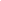 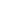 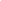 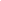 All persons nominating will receive a receipt acknowledging their nomination by Friday 13 October 2023. If you do not receive an email acknowledgment, you must assume your application has not been received. A list of the candidates' names in alphabetical order, with the proposers' and seconders' names, shall be posted in the registered office of the Company for at least seven days immediately preceding the Annual General Meeting. A copy of those nominating and their statements received before 5.00pm Wednesday 11 October 2023, will be forwarded to Association Presidents and to nominated voting representatives for the AGM.* A person elected as a Director is required to provide their place and date of birth together with current residential address for lodgement under the Companies Act. Please complete the Director’s Confidential Information Form (Paper 5) and return with your nomination to the Chief Executive Officer PTC NSW. Unsuccessful nominees’ confidential information will be destroyed following the 2023 AGM.INFORMATION PAPER FOR PERSONS NOMINATING AS A DIRECTOROF THE BOARD OF THE PROFESSIONAL TEACHERS’ COUNCIL NSWThe Board of Directors consists of elected volunteers from PTC NSW member associations who work, within the framework of the law and the rules of the Professional Teachers’ Council NSW, to establish policies and direct its operation. To carry out their duties they are required to attend Board meetings. The first Board meeting of the calendar year is held on the Monday of the third week of the school term. All other Board meetings for the year will be held on Monday of Weeks 2 and 7 of each school term. Please refer to the PTC NSW website for more information. Board members are expected to take an active part in the sub-committee work of the Board. Under the Professional Teachers’ Council NSW Memorandum and Articles of Association nominations are open to member associations who are currently financial. Associate Membership does not entitle the affiliated organisations of PTC NSW to nominate a person for election or to vote in the election. The maximum number of directors to be elected is 17.  A maximum of two members from an association may be elected. All applicants for Board positions are required to provide a supporting statement (a maximum 250 words) and a brief CV with their nomination. A list of candidates’ names will be distributed on Monday 16 October 2023 to member association Presidents and voting representatives whose nominations are received by Wednesday 11 October 2023. To provide voting representatives with further support, nominating candidates will be introduced at the AGM. This information has been sought since 1994 following requests from member associations for “advanced information” relating to candidates nominating for election at the 2023 AGM. All Board members are expected to attend the first meeting of the new Board. Newly elected Board members will be introduced to invited guests at the PTC NSW Annual Awards Evening.A copy of the Powers and Duties of the Committee & Statement of Roles and Responsibilities for the Board of Directors of PTC NSW are included as part of this information. Please read these carefully in relation to the position/s for which you are nominating.  As a Director of Professional Teachers’ Council NSW you will be required to represent all the PTC NSW member professional associations.  You will be required to sign a confidentiality, code of conduct and conflict of interest agreements. If nominating for position/s as an Office Bearer, consider also nominating as a Director. Should a ballot be necessary and you are not successful, your name then remains as eligible for inclusion in the election for Directors.All positions are open for nominations one (1) President, two (2) Vice-Presidents, one (1) Honorary Secretary, one (1) Treasurer and twelve (12) Directors as committee.Extract from Professional Teachers’ Council NSW 
Memorandum & Articles of AssociationPOWERS AND DUTIES OF THE COMMITTEE __________________________________________________	51.	The business of the Company shall be managed by the Committee who may pay all expenses incurred in promoting and registering the Company, and may exercise all such powers of the Company as are not, by the Code or by these regulations, required to be exercised by the Company in general meeting, subject, nevertheless, to any of these regulations, to the provisions of the Code, and to such regulations, being not inconsistent with the aforesaid regulations or provisions, as may be prescribed by the Company in general meeting, provided that any rule, regulation or by-law of the Company made by the Committee may be disallowed by the Company in general meeting and provided further that no resolution or regulation made by the Company in general meeting shall invalidate any prior act of the Committee which would have been valid if that resolution or regulation had not been passed or made.	52.	The Committee may exercise all the powers of the Company to borrow money and to mortgage or charge its property, or any part thereof, and to issue debentures and other securities whether outright or as security for any debt, liability, or obligation of the Company.	53.	For the purposes of Clause 3 of the Memorandum of Association the rate of interest payable in respect of money lent by members to the Company shall not exceed the lowest rate paid for the time being by banks in the State in respect of term deposits.	54.	All cheques, promissory notes, drafts, bills of exchange and other negotiable instruments and all receipts for money paid to the Company shall be signed, drawn, accepted, endorsed or otherwise executed as the case may be, by any two (2) Committee members or in such manner as the Committee may from time to time determine.	55.	The Honorary Secretary shall receive and answer correspondence as instructed at meetings of the Company and Committee and shall be ex-officio a member of all Committees and sub-committees.	56.	The Minute Secretary shall cause minutes to be made - (a)	of all appointments of officers and servants; (b)	of names of members of the Committee present at all meetings of the Company and of the Committee; and (c)	of all proceedings at all meetings of the Company and of the Committee.		Such minutes shall be signed by the Chairman of the meeting at which the proceedings were held or by the Chairman of the next succeeding meeting.	57.	The Honorary Treasurer shall be ex-officio a member of all committees and sub-committees and shall receive all subscriptions and other money paid to the Company and give receipt to same only on an official form.  The Honorary Treasurer shall keep books of account and shall attend to the financial affairs of the Company and present to and table at all General Meetings and the Annual General Meetings an income and expenditure account covering the financial transactions of the Company since the preceding General Meeting or Annual General Meeting.58.    Statement of Roles and Responsibilities for the Board of Directors of the Professional Teachers’ Council NSWa)	The Role of the Board of Directors (Board) is to develop and coordinate effective management structures within the Professional Teachers’ Council NSW and to provide educational leadership and direction.  The Board will reflect the broad concerns of its member associations.b)	The Responsibility of the Board is to identify the issues related to the role of the Board and prioritise for discussion and/or action.  The Board should then initiate the action to be taken, delegate responsibilities and communicate the outcomes to member associations.c)	The Responsibility of the members of the Board is to:•	be aware of their individual responsibility and liability at law for the management of the Professional Teachers’ Council NSW•	participate in the full range of Board activities including-	attendance at Board Meetings-	the decision-making process-	committee membership-	portfolio responsibility-	representation of the Board at outside functions such as association meetings•	enhance the image and promote the activities of Professional Teachers’ Council NSW•	develop effective two-way communication within Professional Teachers’ Council NSW, its Board and the broader education community•	preserve the confidentiality and integrity of Board information and/or materiald)	The Specific Responsibility of the Executive of the Board of Directors of Professional Teachers’ Council NSW is to:•	support other members of the executive where necessary•	participate in executive meetings and discussions•	operate as a decision making group where requirede)	The President will:•	provide leadership and direction to the Professional Teachers’ Council NSW through the Board•	coordinate and manage Board meetings and activities•	coordinate the functions and activities of the Professional Teachers’ Council NSW through management, delegation and liaison•	represent and speak on behalf of the Professional Teachers’ Council NSWf)	The Vice-Presidents will:•	represent the President where appropriate•	provide ongoing support for the work of the President including specific delegated tasksg)	The Honorary Secretary is responsible for:•	coordinating the organisation of Professional Teachers’ Council NSW and Board Meetings in consultation with the Executive Officer with responsibility for activities such as agenda setting and minute preparation•	preparation and monitoring of correspondence in consultation with President and Executive Officer•	specific tasks as negotiated with President and Vice-Presidentsh)	The Treasurer will:•	be responsible for the preparation of a budget in consultation with the Executive Officer•	determine, in consultation with the Executive Officer, the reports required to provide adequate financial information to the Board and the Professional Teachers’ Council NSW•	be responsible for the monitoring of the financial situation of the Professional Teachers’ Council NSW and report on these to the Board•	convene the finance committee as determined by the Executive.